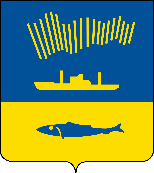 АДМИНИСТРАЦИЯ ГОРОДА МУРМАНСКАП О С Т А Н О В Л Е Н И Е 07.04.2021                                                                                                        № 915В соответствии с постановлением Правительства Российской Федерации от 18.09.2020 № 1492 «Об общих требованиях к нормативным правовым актам, муниципальным правовым актам, регулирующим предоставление субсидий, в том числе грантов в форме субсидий, юридическим лицам, индивидуальным предпринимателям, а также физическим лицам - производителям товаров, работ, услуг, и о признании утратившими силу некоторых актов Правительства Российской Федерации и отдельных положений некоторых актов Правительства Российской Федерации», в целях реализации мероприятий муниципальной программы города Мурманска «Жилищно-коммунальное хозяйство» на 2018 - 2024 годы, утвержденной постановлением администрации города Мурманска от 13.11.2017 № 3605,  п о с т а н о в л я ю: 1. Внести в постановление администрации города Мурманска                   от 13.11.2017 № 3613 «Об утверждении порядка возмещения некоммерческим организациям затрат, связанных с оказанием мер социальной поддержки жителям или защитникам блокадного Ленинграда по оплате жилья и коммунальных услуг» (в ред. постановлений от 06.02.2018 № 270, от 20.08.2018 № 2707, от 25.04.2019 № 1541, от 26.06.2020 № 1469) следующие изменения:1.1. В преамбуле слова «постановлением Правительства Российской Федерации от 07.05.2017 № 541 «Об общих требованиях к нормативным правовым актам, муниципальным правовым актам, регулирующим предоставление субсидий некоммерческим организациям, не являющимся государственными (муниципальными) учреждениями» заменить словами «постановлением Правительства Российской Федерации от 18.09.2020 № 1492 «Об общих требованиях к нормативным правовым актам, муниципальным правовым актам, регулирующим предоставление субсидий, в том числе грантов в форме субсидий, юридическим лицам, индивидуальным предпринимателям, а также физическим лицам - производителям товаров, работ, услуг, и о признании утратившими силу некоторых актов Правительства Российской Федерации и отдельных положений некоторых актов Правительства Российской Федерации».2. Внести в приложение к постановлению администрации города Мурманска от 13.11.2017 № 3613 «Об утверждении порядка возмещения некоммерческим организациям затрат, связанных с оказанием мер социальной поддержки жителям или защитникам блокадного Ленинграда по оплате жилья и коммунальных услуг» (в ред. постановлений от 06.02.2018 № 270,                   от 20.08.2018 № 2707, от 25.04.2019 № 1541, от 26.06.2020 № 1469) следующие изменения:2.1. Абзац 4 подпункта 1.1.1 пункта 1.1 изложить в новой редакции:«- категории получателей Субсидии, имеющих право на получение Субсидии.».2.2. Пункт 1.5 раздела 1 изложить в новой редакции:«1.5. Субсидия предоставляется при возникновении у Получателя субсидии затрат, связанных с оказанием Носителям льгот мер социальной поддержки по оплате жилья и коммунальных услуг.».2.3. Раздел 1 дополнить новым пунктом 1.6 следующего содержания:«1.6. Информация о предоставлении Субсидии размещается на едином портале бюджетной системы Российской Федерации в информационно-телекоммуникационной сети Интернет при формировании проекта решения о бюджете муниципального образования город Мурманск (проекта решения о внесении изменений в решение о бюджете муниципального образования город Мурманск) при наличии технической возможности.».2.4. Раздел 2 изложить в новой редакции:«2. Условия и порядок предоставления Субсидии2.1. Субсидия предоставляется на основании соглашения о предоставлении Субсидии, заключенного в соответствии с типовой формой соглашения, утвержденной приказом управления финансов администрации города Мурманска для соответствующего вида расходов (далее - Соглашение).2.2. Дополнительные соглашения к Соглашению, предусматривающие внесение в него изменений или его расторжение, заключаются в соответствии с типовыми формами, утвержденными приказом управления финансов администрации города Мурманска.2.3. Получатель субсидии на первое число месяца, предшествующего месяцу, в котором планируется заключение Соглашения, должен соответствовать следующим требованиям:2.3.1. У Получателя субсидии должна отсутствовать просроченная задолженность по возврату в бюджет муниципального образования город Мурманск субсидий, бюджетных инвестиций, предоставленных в том числе в соответствии с иными правовыми актами, а также иная просроченная (неурегулированная) задолженность по денежным обязательствам перед бюджетом муниципального образования город Мурманск.2.3.2. Получатель субсидии не должен находиться в процессе реорганизации, ликвидации, в отношении него не введена процедура банкротства, деятельность Получателя субсидии не приостановлена в порядке, предусмотренном законодательством Российской Федерации. 2.3.3. Получатель субсидии не должен получать средства из бюджета муниципального образования город Мурманск на основании иных муниципальных правовых актов на цели, указанные в пункте 1.2 настоящего Порядка.2.4. Для заключения Соглашения Получатель субсидии не позднее 1 октября текущего финансового года предоставляет в Комитет следующий пакет документов:2.4.1. Заявление о заключении Соглашения.2.4.2. Выписку из Единого государственного реестра юридических лиц, полученную не ранее чем за один месяц до даты подачи заявления.2.4.3. Справку в произвольной форме об отсутствии просроченной задолженности по возврату в бюджет муниципального образования город Мурманск субсидий, бюджетных инвестиций, предоставленных в том числе в соответствии с иными правовыми актами, и иной просроченной  (неурегулированной) задолженности по денежным обязательствам перед бюджетом муниципального образования город Мурманск.2.4.4. Справку в произвольной форме об отсутствии полученных средств из бюджета муниципального образования город Мурманск в соответствии с иными нормативными правовыми актами муниципального образования город Мурманск на цели, указанные в пункте 1.2 настоящего Порядка.2.4.5. Сведения о банковских реквизитах, фамилии, имени, отчестве руководителя и главного бухгалтера Получателя субсидии, юридический и почтовый адреса организации, контактные телефоны на бланке организации за подписью руководителя.2.4.6. Реестр адресов, по которым проживают Носители льгот.2.4.7. Плановый расчет Субсидии на текущий финансовый год.2.4.8. Копию Устава.2.4.9. ТСЖ предоставляют в Комитет:- копии решений (протоколов) общего собрания собственников помещений в многоквартирном доме о создании ТСЖ, об утверждении его устава, избрании председателя ТСЖ и установлении платы за содержание и ремонт жилого помещения по адресам согласно реестру, указанному в подпункте 2.4.6 настоящего Порядка;- копию решения (протокола) правления ТСЖ об избрании председателя товарищества, если избрание председателя товарищества не отнесено к компетенции общего собрания членов товарищества уставом товарищества.2.4.10. ЖСК предоставляют в Комитет:- копии решений (протоколов) собрания учредителей об организации жилищного кооператива, об утверждении его устава и установлении платы за содержание и ремонт жилого помещения по адресам согласно реестру, указанному в подпункте 2.4.6 настоящего Порядка;- копию решения правления жилищного кооператива об избрании председателя правления жилищного кооператива.2.4.11. Копии документов, подтверждающих полномочия единоличного исполнительного органа, а также лица, уполномоченного на организацию и ведение бухгалтерского учета.2.5. Документы, указанные в подпунктах 2.4.1 - 2.4.11 настоящего Порядка, нумеруются, прошиваются, скрепляются записью «Прошито и пронумеровано ___ листов» с указанием даты, фамилии, имени, отчества руководителя Получателя субсидии, заверяются подписью руководителя Получателя субсидии и печатью Получателя субсидии (при наличии).Все копии предоставляемых документов должны содержать запись «Копия верна», дату, фамилию, имя, отчество руководителя Получателя субсидии и быть заверены подписью руководителя Получателя субсидии и печатью Получателя субсидии (при наличии).В предоставленных документах не допускается наличие помарок, исправлений.2.6. Комитет регистрирует заявление о заключении Соглашения в день его поступления и в течение пяти рабочих дней со дня регистрации осуществляет проверку документов на их соответствие требованиям настоящего Порядка.2.7. В случае несоблюдения Получателем субсидии требований к составу и (или) обнаружения недостоверной информации в предоставленных документах, предусмотренных подпунктами 2.4.1 - 2.4.11 настоящего Порядка, Комитет в срок не позднее трех рабочих дней после завершения проверки на соответствие предоставленных документов требованиям настоящего Порядка направляет Получателю субсидии письменное уведомление об отказе в заключении Соглашения.2.8. В случае несоблюдения Получателем субсидии требований к оформлению документов, предусмотренных пунктом 2.5 настоящего Порядка, Комитет не позднее трех рабочих дней после завершения проверки, предусмотренной пунктом 2.6 настоящего Порядка, производит возврат документов Получателю субсидии для доработки.Повторная проверка документов на предмет их соответствия требованиям пункта 2.5 настоящего Порядка производится Комитетом в сроки, установленные пунктом 2.6 настоящего Порядка.2.9. В случае соответствия документов требованиям настоящего Порядка Комитет в течение трех рабочих дней после окончания срока рассмотрения документов готовит проект Соглашения и направляет его Получателю субсидии.2.10. Получатель субсидии подписывает Соглашение в течение трех рабочих дней с даты получения проекта Соглашения и направляет его в Комитет.2.11. Отказ в заключении Соглашения не препятствует повторному обращению при соблюдении условий, предусмотренных пунктами 2.4 и 2.5 настоящего Порядка.2.12. Размер Субсидии рассчитывается в размере 50 процентов от:- платы за содержание жилого помещения, в котором проживает Носитель льготы, включающей в себя плату за услуги, работы по управлению многоквартирным домом, за содержание и текущий ремонт общего имущества в многоквартирном доме, исходя из общей площади указанного жилого помещения (в коммунальных квартирах - занимаемой жилой площади);- платы за холодную воду, горячую воду, электрическую энергию, тепловую энергию, потребляемые при содержании общего имущества в многоквартирном доме, определяемую исходя из доли жилого помещения, в котором проживает Носитель льготы, в праве общей собственности на общее имущество в данном доме;- платы за коммунальные услуги, рассчитанной исходя из объема потребляемых коммунальных услуг, определенного по показаниям приборов учета, но не более нормативов потребления, утверждаемых в установленном законодательством Российской Федерации порядке, приходящейся на долю Носителя льготы. При отсутствии указанных приборов учета плата за коммунальные услуги рассчитывается исходя из нормативов потребления коммунальных услуг, утверждаемых в установленном законодательством Российской Федерации порядке.Меры социальной поддержки по оплате жилья и коммунальных услуг предоставляются Носителям льгот, проживающим в жилых помещениях независимо от вида жилищного фонда, и не распространяются на установленные Правительством Российской Федерации случаи применения повышающих коэффициентов к нормативам потребления коммунальных услуг.2.13. Комитет осуществляет перечисление Субсидии ежеквартально при предоставлении Получателем субсидии документов, указанных в пункте 2.18 настоящего Порядка.2.14. Получатель субсидии предоставляет меры социальной поддержки по оплате жилья и коммунальных услуг Носителям льготы в соответствии с решением Мурманского городского совета 21 созыва (3-я сессия) от 21.12.1990 № 9 «О дополнительных льготах бывшим жителям или защитникам блокадного Ленинграда».2.15. Субсидия рассчитывается Получателем субсидии по итогам квартала. 2.16. В случае уменьшения Комитету ранее доведенных лимитов бюджетных обязательств, приводящего к невозможности предоставления Субсидии в размере, определенном в Соглашении, в Соглашение включаются условия о согласовании новых условий Соглашения или о расторжении Соглашения при недостижении согласия по новым условиям.2.17. Результатом предоставления Субсидии является оказание мер социальной поддержки по оплате жилья и коммунальных услуг жителям или защитникам блокадного Ленинграда. Значение результата предоставления Субсидии устанавливается в Соглашении.2.18. Для получения Субсидии Получатель субсидии направляет в Комитет счет на предоставление Субсидии с приложением следующих документов:2.18.1. Справки-основания на возмещение затрат, связанных с оказанием мер социальной поддержки, согласно приложению № 1 к настоящему Порядку.2.18.2. Расчета Субсидии на возмещение затрат по оплате содержания жилого помещения, в том числе коммунальных услуг в целях содержания общего имущества в многоквартирном доме согласно приложению № 2 к настоящему Порядку.2.18.3. Расчета Субсидии на возмещение затрат по оплате коммунальных услуг согласно приложению № 3 к настоящему Порядку.2.18.4. Ведомости начисленных мер социальной поддержки Носителю льготы, заверенной руководителем расчетного центра, на бумажном носителе, которая содержит в обязательном порядке фамилию, имя, отчество Носителя льготы, адрес его проживания и вид предоставляемых жилищных и (или) коммунальных услуг.2.19. Предельный срок предоставления документов – не позднее                 1 декабря текущего финансового года.2.20. Документы, указанные в подпунктах 2.18.1 - 2.18.4 настоящего Порядка, нумеруются, прошиваются, скрепляются записью «Прошито и пронумеровано ___ листов» с указанием даты, фамилии, имени, отчества, должности руководителя Получателя субсидии, заверяются подписью руководителя Получателя субсидии и печатью Получателя субсидии (при наличии).Все копии предоставляемых документов должны содержать запись «Копия верна», дату, фамилию, имя, отчество, должность руководителя Получателя субсидии и быть заверены подписью руководителя Получателя субсидии и печатью Получателя субсидии (при наличии).В предоставленных документах не допускается наличие помарок, исправлений.2.21. Комитет регистрирует документы, предусмотренные пунктом 2.18 настоящего Порядка, в день их поступления и в течение 10 рабочих дней со дня регистрации осуществляет их проверку.2.22. В случае несоответствия предоставленных документов условиям настоящего Порядка и Соглашения Комитет в течение трех рабочих дней с даты завершения проверки возвращает документы на доработку. Получатель субсидии в течение 10 рабочих дней обеспечивает их корректировку и повторное направление в Комитет. Повторную проверку документов Комитет осуществляет в течение трех рабочих дней со дня их получения и регистрации.2.23. В случае соответствия документов требованиям настоящего Порядка и Соглашения Комитет в течение трех рабочих дней после окончания срока проверки документов издает приказ о выделении средств Субсидии.2.24. В течение одного рабочего дня с даты подписания приказа о выделении средств Субсидии Комитет направляет кассовый план выплат в управление финансов администрации города Мурманска для получения Субсидии на лицевой счет Комитета.2.25. В течение пяти рабочих дней со дня получения кассового плана выплат управление финансов администрации города Мурманска на основании предъявленного кассового плана выплат направляет причитающуюся сумму на лицевой счет Комитета, открытый в Управлении Федерального казначейства по Мурманской области.2.26. Комитет производит перечисление Субсидии Получателю субсидии на расчетный счет, указанный в Соглашении, в течение четырех рабочих дней с даты поступления денежных средств на лицевой счет Комитета, но не позднее 10 рабочего дня с даты подписания приказа о выделении средств Субсидии.2.27. Финансирование расходов по предоставлению Субсидии за последний квартал текущего финансового года производится в следующем финансовом году за счет и в пределах лимитов бюджетных обязательств, предусмотренных Комитету.2.28. Порядок и сроки возврата Субсидий в соответствующий бюджет бюджетной системы Российской Федерации в случае нарушения условий их предоставления установлен пунктом 4.3 настоящего Порядка.».2.5. Пункт 3.1 раздела 3 изложить в новой редакции:«3.1. Отчет о достижении значений результатов предоставления Субсидии предоставляется Получателем субсидии до 1 декабря текущего года по форме, установленной в Соглашении.».2.6. В пункте 4.4 раздела 4 слова «пунктом 3.3» заменить словами «пунктом 4.3».2.7. В пункте 4.5 раздела 4 слова «недостижения результата» и «пунктом 2.14» заменить словами «недостижения значения результата» и «пунктом 2.17» соответственно.2.8. Пункт 4.7 раздела 4 изложить в новой редакции:«4.7. Орган внутреннего муниципального финансового контроля осуществляет обязательную проверку соблюдения условий, целей и Порядка предоставления Субсидии в соответствии с полномочиями, определенными статьей 269.2 Бюджетного кодекса Российской Федерации.».3. Отделу информационно-технического обеспечения и защиты информации администрации города Мурманска (Кузьмин А.Н.) разместить настоящее постановление на официальном сайте администрации города Мурманска в сети Интернет.4. Редакции газеты «Вечерний Мурманск» (Хабаров В.А.) опубликовать настоящее постановление.5. Настоящее постановление вступает в силу со дня официального опубликования.6. Контроль за выполнением настоящего постановления возложить на первого заместителя главы администрации города Мурманска Доцник В.А.Глава администрации города Мурманска                                                                                Е.В. Никора